○「えひめベンチャー起業塾（第５期）」参加申込書※ご記入いただいた個人情報は、当起業塾に係る事務連絡、出欠確認、フォローアップ、認定創業スクールへの名簿の提出等に使用します。※電子メールにより申し込まれる場合は、参加申込書の各欄の内容を記載の上送付してください。なお、電子メールの件名は、「えひめベンチャー起業塾参加申込書」と入力してください。■氏名（年齢）（ふりがな）　　　　　　　　　　（　　）所属等(学生は学校名・学年)■ＴＥＬ(携帯番号)■ＦＡＸ■E-mail■住所〒〇起業計画中の方はビジネスプラン又はアイデアの概要〇これまでの取組み〇起業に向けての意気込み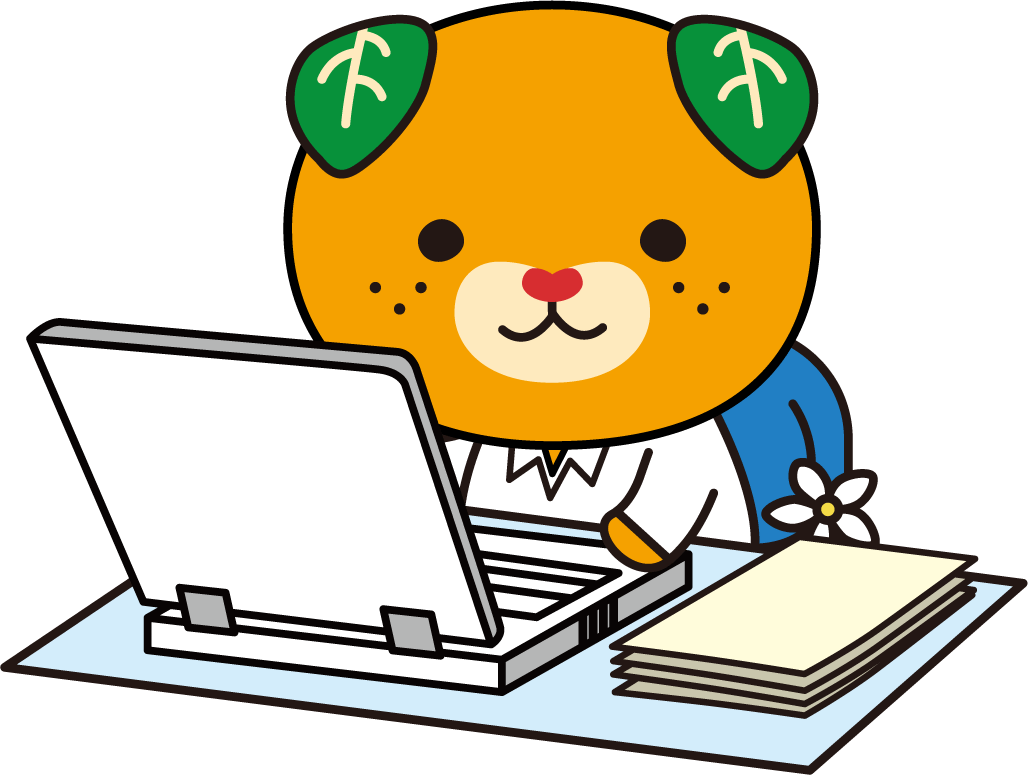 「EGFアワード2018」ビジネスプラン募集への応募状況（①～③のいずれかにチェックをお願いします。）□①応募済である。　　　　　地域課題:□②応募予定である。        地域資源:□③応募していない。　　　　（①又は②の方はビジネスプランの「地域課題」と「地域資源」を記載してください。」□①応募済である。　　　　　地域課題:□②応募予定である。        地域資源:□③応募していない。　　　　（①又は②の方はビジネスプランの「地域課題」と「地域資源」を記載してください。」□①応募済である。　　　　　地域課題:□②応募予定である。        地域資源:□③応募していない。　　　　（①又は②の方はビジネスプランの「地域課題」と「地域資源」を記載してください。」